Datum afspraak: ……....../……......./…...........Uur: …………..Medewerker: …………………....................................................................................................Voorbereiding functioneringsgesprek
door medewerker Een Functioneringsgesprek is een samenwerkingsgesprek tussen jou 
en je direct leidinggevende op een afgesproken moment. 
Met dit gesprek kunnen we elkaar beter leren kennen 
en weten hoe we (nog) beter kunnen samenwerken. 

Dit gesprek neemt enige tijd in beslag. 
Deze tijdsinvestering willen we graag doen want als medewerker heb je daar recht op. 

Zonder jouw inbreng en voorbereiding kan dit gesprek niet slagen. 
Ik reken op je medewerking en verwacht van jou, 
dat je nadenkt over de verschillende onderwerpen en een schriftelijke voorbereiding maakt. 

Op de volgende pagina’s vind je een instrument om het samenwerkingsgesprek voor te bereiden. 
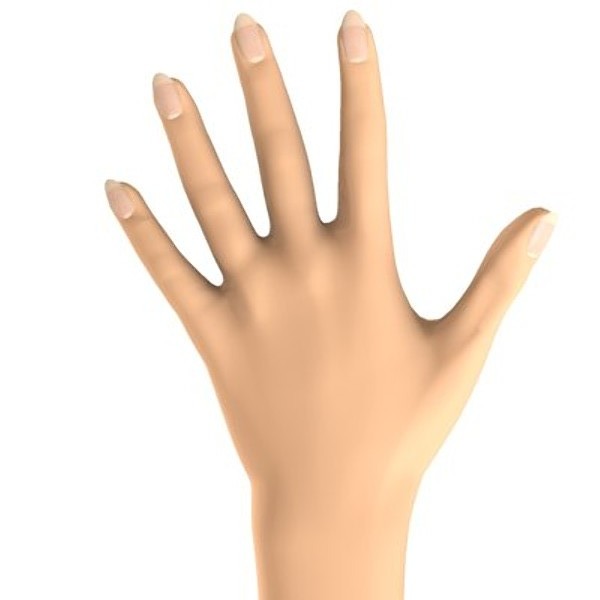 Als leidinggevende leg ik graag mondeling het gebruik van dit document uit.Met de ‘hand’ gaan we echt aan de slag. 
Iedereen weet dat een opgestoken duim een andere betekenis heeft dan een opgestoken middelvinger. 
Dit document is gebaseerd op de betekenis van de verschillende vingers van de hand. 

Bedoeling is om tevreden medewerkers, 
collega’s en cliënten te hebben 
in een goed lopende organisatie.Veel succes!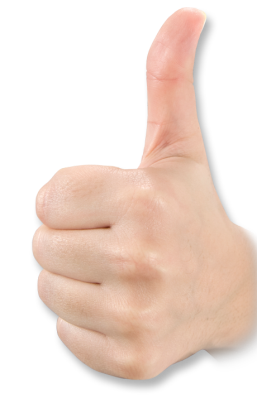 DuimWijsvinger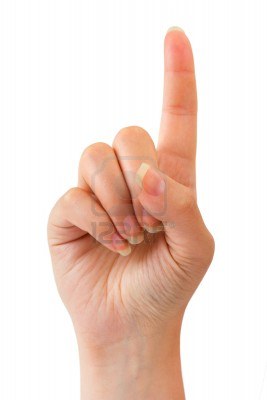 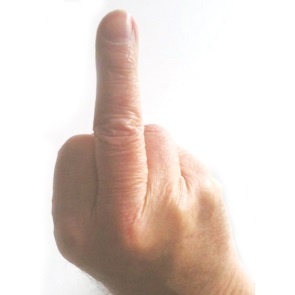 MiddelvingerRingvinger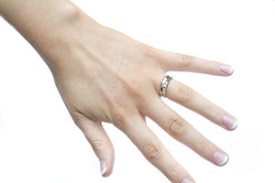 Pink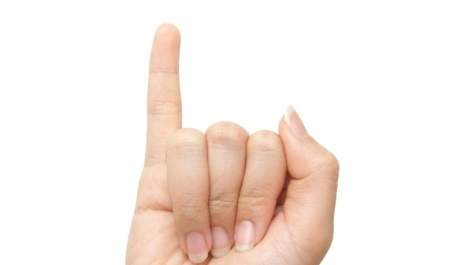 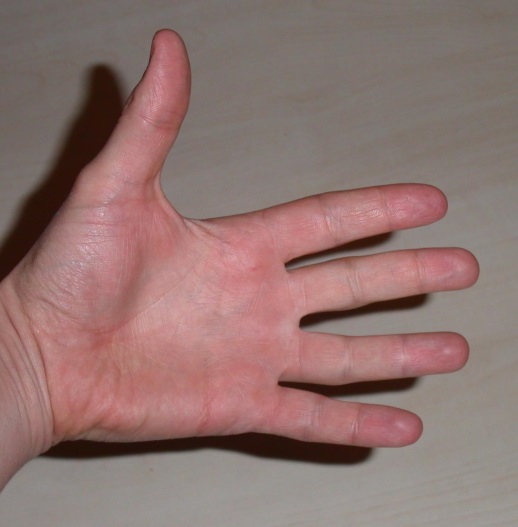 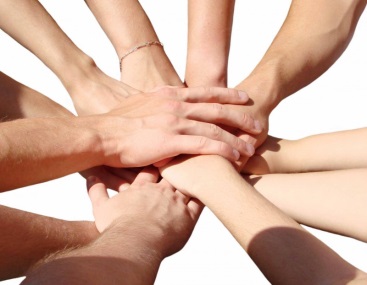 